ΙΛΙΑΔΑ ΑΝΑΚΕΦΑΛΑΙΩΣΗΕπειδή είναι δύσκολο  να προχωρήσουμε χωρίς προηγουμένως να αναλύσουμε το κείμενο έχω ετοιμάσει κάποιες ανακεφαλαιωτικές ερωτήσεις για τις ραψωδίες Α΄και  Ζ’ που είδαμε πιο αναλυτικά απλά για να θυμηθούμε αυτά που έχουμε δει.Όποιος θέλει να μου στείλει εγγράφως τις απαντήσεις του/της σε κάποιες ή όλες τις ερωτήσεις ή να με ρωτήσει κάτι μπορεί να επικοινωνήσει μαζί μου στο: pegeron@hotmail.comΠαράλληλα υπάρχει ένας σύνδεσμος  για ένα βίντεο που αφορά τη συνέχεια της Ιλιάδας και κάποιες ερωτήσεις  σχετικά με το βίντεο.  ΡΑΨΩΔΙΑ Α΄Σε ποιο στρατόπεδο Ελλήνων ή Τρώων εξελίσσεται η ραψωδία; Ποιοι είναι οι δυο πρωταγωνιστές της ραψωδίας και ποιο είναι το αξίωμά  τους ; Για ποιο λόγο συγκρούονται οι δύο ήρωες ; Ποια θεά παρεμβαίνει και με ποιο τρόπο στη σύγκρουση των δυο ηρώων; Ποιος βγαίνει νικητής από τη σύγκρουση και πώς αντιδρά ο «ηττημένος»; Ποια κοινά  σημεία θα μπορούσατε να εντοπίσετε στην προσωπικότητα των δυο ηρώων;  ΡΑΨΩΔΙΑ Ζ’Σε ποιο στρατόπεδο Ελλήνων ή Τρώων εξελίσσεται η ραψωδία Ζ΄; Ποιοι είναι οι δυο πρωταγωνιστές της ραψωδίας και ποιον κόσμο αντιπροσωπεύουν; Ποια ατμόσφαιρα κυριαρχεί στο μεγαλύτερο μέρος της ραψωδίας  και πώς καταφέρνει να την ελαφρύνει λίγο ο ποιητής ; Σ’ένα πολεμικό έπος όπως είναι η Ιλιάδα ποιο ρόλο παίζει η παρουσία ενός βρέφους; (Ζ’ 466-480)Με ποιον τρόπο ο ποιητής δεν μας αφήνει να ξεχάσουμε την παρουσία του Αχιλλέα και ας μην είναι παρών; Συγκρίνοντας τις δύο ραψωδίες Α΄και Ζ’ ποια θεωρείτε πιο ευχάριστη και γιατί; ΠΑΡΑΚΑΚΟΛΟΥΘΕΙΣΤΕ ΤΟ ΠΑΡΑΚΑΤΩ ΒΙΝΤΕΟ: ΙΛΙΑΔΑ – Ο ΠΑΤΡΟΚΛΟΣ ΚΑΙ ΟΙ ΜΥΡΜΙΔΟΝΕΣ https://www.youtube.com/watch?v=VkI92ZGhNAAΠοια συγκυρία κάνει τον Αχιλλέα και Πάτροκλο να μεγαλώσουν μαζί ; Από πού πήραν το όνομα τους οι Μυρμιδόνες ;  Πώς αντιδρά στην  επερχόμενη ήττα και καταστροφή των Ελλήνων ο Αχιλλέας και πώς ο Πάτροκλος ; Ποιες συμβουλές δίνει ο Αχιλλέας στον Πάτροκλο πριν του δώσει τα όπλα του; Ποιος θεός και με ποιον τρόπο παίζει καθοριστικό ρόλο στο θάνατο του Πατρόκλου; Ο Αχιλλέας και Πάτροκλος αποτελούν ένα από τα πιο γνωστά «δίδυμα φιλίας»  της αρχαιότητας. Μπορείτε να σκεφτείτε και άλλους πολύ  γνωστούς φίλους της αρχαιότητας ; 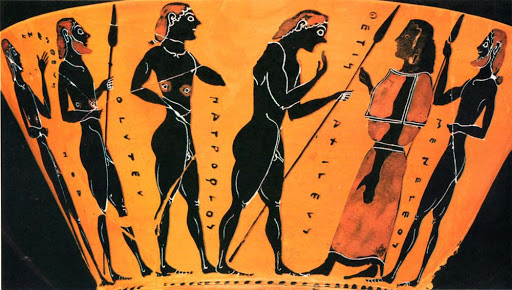 